		        Procession of the Wedding Party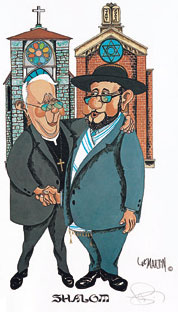 Welcome and Invocation (Minister)Explanation of the Chuppah and Remembrance of Loved Ones (Cantor)Readings from Scripture (Torah and New Testament) Alternate Reading Selection (if preferred)Homily/Sermon (if desired) (Minister)Recitation of the Wedding Vows and Blessing of the Rings (Minister)Giving of the Rings (Cantor)Acclamation and Marriage Blessing (Minister)Unity Ceremony (Candle or Sand if desired)Blessing Over the Wine andJewish Wedding Blessings (Cantor)Peace and Closing BenedictionBreaking of the Glass (Cantor)Recessional 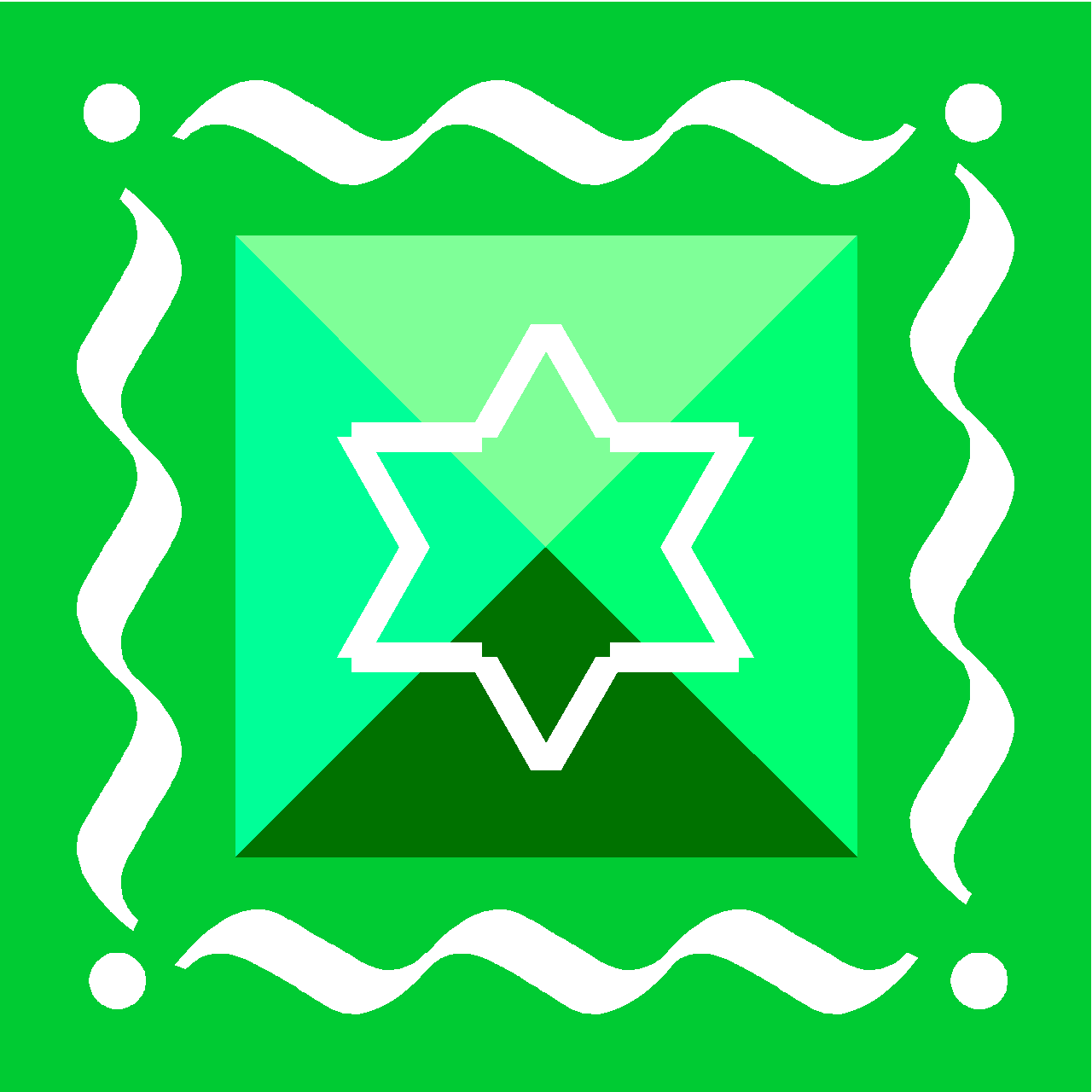 